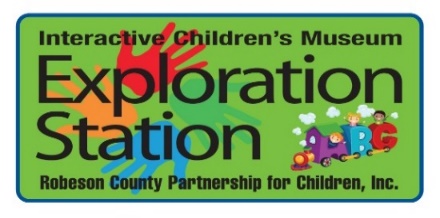 Robeson County Partnership for Children, Inc.Attn: Exploration Station210 E. Second St.Lumberton, NC 28358Membership AgreementAs Robeson County’s only Children’s Museum, the Exploration Station offers a wonderful opportunity for children to learn while they play.  Parents and guardians are heavily encouraged to interact with their children so they, too, can join in the fun and learning. The equipment in each exhibit is designed for children through 8 years of age to play on and or with during their time at the Exploration Station. We welcome your older children to assist younger siblings as they visit each of our exhibits.Admittance to the Exploration Station requires the purchase of a day pass or an annual membership. Daily admission cost is $5.00, plus tax, for children 8 and under and $3.00, plus tax, for guests 9 years and older. 

Membership Options: Exploration Station offers three types of memberships. A Family Membership is $67 and is valid at Exploration Station. An ACM Membership is $135 and is valid at Exploration Station and select museums (discounted admission) across the United States. A full list of participating museums is available at www.childrensmuseums.org or by request from Exploration Station staff. Memberships can include members of immediate family, up to 4 children and 4 adults. Additional memberships can be purchased as needed. Unlimited Visits: Admission to the Exploration Station for members listed on the membership is free and unlimited during the membership term. A membership term runs from the date of purchase through the last day of the same month the following year. For example, a membership purchased February 5, 2020 will expire February 28, 2021. Admission includes access to Story Time, every Wednesday at 11:00, and STEAM Shops, every Thursday at 4:00. Daily admission fees apply to non-members 1 year old and older. All guests must sign in at the front desk upon arrival.Discounts: Save money on birthday parties, camps, and events! Kids love celebrating their birthdays at Exploration Station! We have three birthday party rooms to choose from: The Café, Birthday Room, and Birthday Bash Room. Exploration Station also offers Summer Camps every year. Other events are determined on an annual basis, but are sure to be a blast for your entire family. Membership Card: Cards will be printed within 14 business days after purchase of your membership. Staff cannot guarantee the free admittance of members without verifying the membership card. Cards must not be shared with anyone not listed on your membership agreement. There is a $5 fee for each additional, or replacement, card. Our Mission StatementOur mission at Exploration Station is to engage young children through creative and diverse experiences, exhibits, and educational programming that feature science, technology, engineering, art, mathematics (STEAM), and advanced manufacturing which will foster life-long learning.  Maintaining a safe, comfortable environment is essential to us being able to carry out our mission successfully. In order to do so, we have instilled a code of conduct for all Exploration Station guests to adhere to. The primary member of each membership is responsible for the conduct of those listed on the membership. 

Code of Conduct 
1. Minors must be accompanied by a legal adult at all times throughout the exhibits, Café, birthday party areas, and while shopping at the gift shop kiosk.
2. Respect towards other visitors and museum equipment is expected at all times.
3. No running. Guests must walk throughout the museum.
4. Food and beverages are permitted in the Café, reserved birthday party area, or outdoor picnic area only.
5. Props are expected to be used as intended and remain in the proper exhibit.
6. Toddle Town is for children 2 and under only, no exceptions.
7. Children and adults 9 years and older are not permitted to sit or stand on exhibit equipment. 
8. Exploration Station prohibits alcohol, weapons, smoking, foul language, and pets (Service animals are allowed). 
9. No tampering with surveillance cameras inside or outside the museum.
10. Guests may be held liable to replace broken props or equipment due to misconduct.
11. Guests retain responsibility for their personal belongings while on Exploration Station premises. Exploration Station is not liable for lost or stolen items.Exploration Station reserves the right to refuse service and/or revoke the membership status of any guest who disregards the above code of conduct, without refund. WAIVER OF LIABILITY. On behalf of myself, my personal representatives, my heirs, and my assigns I acknowledge that neither the Exploration Station nor any entity associated with it has obtained any medical or accident benefits insurance for persons coming upon the property of Exploration Station or using any of its services. I do hereby fully and forever release, discharge, and hold harmless the Exploration Station and the Robeson County Partnership for Children, hereafter collectively referred to as “Exploration Station”, from any and all claims for property damage or personal injury that may arise from any condition of the property of Exploration Station or any use of its services by myself or any family member for whom I have authority to act, including, but not limited to, any and all claims arising from the negligence or carelessness of Exploration Station in the maintenance or use of Exploration Station property. I acknowledge that there are risks inherent in providing services to children wherever those services might be rendered. I agree that I will not take any legal action (lawsuit or claim) against Exploration Station for damages (personal injury, death, property loss, or any other loss) sustained as a result of my exposure to any property of Exploration Station. I also agree to indemnify and hold the released parties harmless for any and all such claims, judgments, and costs, including reasonable attorneys’ fees, incurred in connection with any legal action brought by me, my agents, my heirs, or anyone else acting for me with respect to any claim made contrary to this waiver of liability.         			PLEASE KEEP THIS PAGE FOR YOUR RECORDS AND RETURN THE SIGNED MEMBERSHIP APPLICATION You may also email the required information, request an electronic copy of the application, or submit any questions to: dhall@rcpartnership4children.org 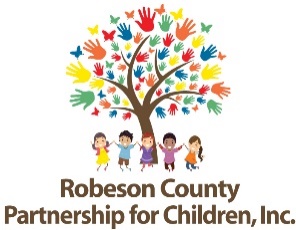 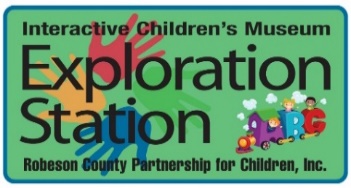 Membership Application   (Please print legibly)Primary Member Name: ________________________________Relationship to Children_________________Home Phone: ____________________ Cell: _________________ E-Mail: ___________________________Preferred Method(s) of Contact:    Home    Cell    Mail    EmailAddress: ________________________________________________________________________________ City: ____________________________________State: __________________Zip:_____________________
Secondary Member Name: ______________________________Relationship to Children_________________Home Phone: ____________________ Cell: _________________ E-Mail: ___________________________Preferred Method(s) of Contact:    Home    Cell    Mail    EmailAddress (If different from primary member): _____________________________________________________City: ____________________________________State: __________________Zip:_____________________Children (*birth through 8 years):Full Name _____________________________________________ Birthday ______/______/______
Full Name _____________________________________________ Birthday ______/______/______
Full Name _____________________________________________ Birthday ______/______/______
Full Name _____________________________________________ Birthday ______/______/______Full Name _____________________________________________ Birthday ______/______/______
Other Members (*9 years and older):Name: _____________________________________Relationship to Child(ren) ____________________Address:____________________________________________________Phone #______________________  
Name: _____________________________________Relationship to Child(ren) ______________________Address: ___________________________________________________ Phone #:______________________  By initialing this box, I understand and agree to the terms of this membership as explained to me on pages 1 and 2 of this packet. I have been given a copy of the terms for my personal records. Membership Type:        Regular Membership $67.00        ACM Membership $135.00        Scholarship
Number of cards needed: ____________ (first card is free, $5 fee per additional)WAIVER OF LIABILITY: On behalf of myself, my personal representatives, my heirs, and my assigns I acknowledge that neither the Exploration Station nor any entity associated with it has obtained any medical or accident benefits insurance for persons coming upon the property of Exploration Station or using any of its services. I do hereby fully and forever release, discharge, and hold harmless the Exploration Station and the Robeson County Partnership for Children, hereafter collectively referred to as “Exploration Station”, from any and all claims for property damage or personal injury that may arise from any condition of the property of Exploration Station or any use of its services by myself or any family member for whom I have authority to act, including, but not limited to, any and all claims arising from the negligence or carelessness of Exploration Station in the maintenance or use of Exploration Station property. I acknowledge that there are risks inherent in providing services to children wherever those services might be rendered. I agree that I will not take any legal action (lawsuit or claim) against Exploration Station for damages (personal injury, death, property loss, or any other loss) sustained as a result of my exposure to any property of Exploration Station. I also agree to indemnify and hold the released parties harmless for any and all such claims, judgments, and costs, including reasonable attorneys’ fees, incurred in connection with any legal action brought by me, my agents, my heirs, or anyone else acting for me with respect to any claim made contrary to this waiver of liability.Signature of Member: ___________________________________	Date: _____________________Data/Exploration Station/ Membership/ES Membership Application 01/2021